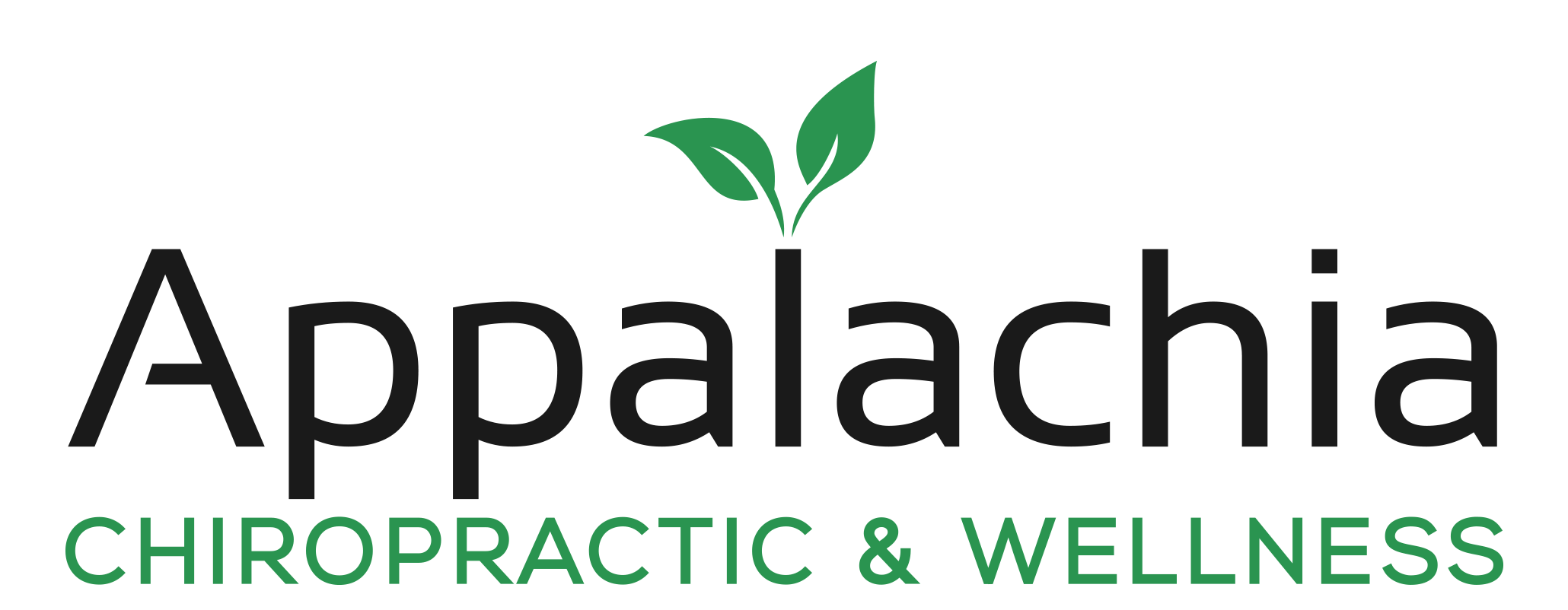 To optimize time during your visit, please return this form no later than 3 business days prior to your appointment. NATUROPATHIC MEDICINE INTAKE FORMName:_________________________________________ 			Date: ___________________Date of Birth: ______________ (mm/dd/yyyy)Address: ____________________________________________ City: ____________ State: ______ Zip:________Email: _____________________________________________________________________________Cell Phone:_____________________ Home Phone:____________________ Work Phone: __________________Occupation: _____________________________________________________Emergency Contact Name:__________________________________ Relationship to Patient: _______________Emergency Contact Phone Number: __________________ Primary Care Physician: _______________________ Primary Care Physician Phone number: ________________Who may we thank for referring you? ___________________________________________________________Height:_______	Weight:_________	Please list the most important reason (s) you came in today:1.__________________________________________________________________________________________2.__________________________________________________________________________________________3.__________________________________________________________________________________________4.__________________________________________________________________________________________What other health concerns do you have at this time?1.__________________________________________________________________________________________2.__________________________________________________________________________________________3.__________________________________________________________________________________________Please list other doctors, chiropractors, acupuncturists and physical therapists you see and for what?1.__________________________________________________________________________________________2.__________________________________________________________________________________________3.__________________________________________________________________________________________List prescription medicine you now take (include dosage, reason you take it)Medication				Dose per day			How long? For what reason?Please list all past prescriptions medications?______________________________________________________________________________________________________________________________________________________________________________________How many times have you been treated with antibiotics?List over-the-counter medicines, vitamins, homeopathic, herbal and food supplements you take and why?Supplement (include brand)		Dose per day 			How long? For what reason?_______________________________________________________________________________________________________________________________________________________________________________________________________________________________________________________________________________________________________________________________________________________________________________________________________________________________________________________________________Are there any adverse effects from any of the above? If so what is it and is it a concern?_________________________________________________________________________________________________________________________________________________________________________________________________________________________________________________________________________________Medical HistoryWhich childhood illness have you had?_____Rubella (German Measles – 3 day)	______	Measles (2 weeks)		______	Mumps_____Chicken Pox				______	Whooping Cough		______	Polio_____Rheumatic Fever			______	Scarlet Fever			______	Roseola_____Asthma					______Other:Any major illness that have been diagnosed or suspected:Illness				When?			How diagnosed? (lab, imaging, symptoms)_________________________________________________________________________________________________________________________________________________________________________________________________________________________________________________________________________________Injury/Trauma/AccidentsWhat? What was injured?								When?____________________________________________________________________________________________________________________________________________________________________________________________________________________________________________________________________________________________________________________________________________________________________________Surgeries/Hospitalizations:Reasons for Surgery/Hospitalization							When?____________________________________________________________________________________________________________________________________________________________________________________________________________________________________________________________________________________________________________________________________________________________________________Anaphylactic Reactions or severe reactions (medication, food, stings) to:_________________________________________________________________________________________________________________________________________________________________________________________________________________________________________________________________________________Sensitivities (medication, supplement, foods, etc) What symptoms did you experience?____________________________________________________________________________________________________________________________________________________________________________________________________________________________________________________________________________________________________________________________________________________________________________Date of last physical exam?____________________________If female, are you currently pregnant?	Yes _____  No _____Date of last lab work?________________________________________________________________________Any abnormal findings?__________________________________________________________________________________________________________________________________________________________________________________________________________________________________________________________________________Family History: Please list ages and health condition (include illness). If deceased, what did they die from and at what ageMaternalMother: ____________________________________________________________________________________Grandfather:________________________________________________________________________________Grandmother:_______________________________________________________________________________PaternalFather:_____________________________________________________________________________________Grandfather:________________________________________________________________________________Grandmother:_______________________________________________________________________________Siblings: __________________________________________________________________________________________________________________________________________________________________________________________________________________________________________________________________________Circle if the symptom has occurred in the last year. Please check mark if the symptom occurred in the past, 1 for not often, 2 for occasional, 3 for often. Social History: Do you have any dietary restrictions (religious, vegetarian, vegan, etc)__________________________________________________________________________________________Where do you usually buy your food? __________________________________________________________Describe a typical day’s diet:Breakfast:___________________________________________________________________________________Snack: _____________________________________________________________________________________Lunch:______________________________________________________________________________________Snack: _____________________________________________________________________________________Dinner: ____________________________________________________________________________________Snack: _____________________________________________________________________________________Beverages (what types and how much): _________________________________________________________________________________________________________________________________________________________________________________________________________________________________________________________________________________Do you regularly consume any of the following (include approximate amount)?Coffee: ___________________________________________________________________________________Caffeinated teas: ___________________________________________________________________________Processed foods:____________________________________________________________________________Refined foods: ______________________________________________________________________________Other food that you suspect may be harmful to your health _________________________________________List any foods that you crave regardless of their nutritional value (includes chocolate, sweets, sour, salt, bread, rich/fatty food):______________________________________________________________________________________________________________________________________________________________________________________Are you thirsty?______________________________________________________________________________Amount of water you drink each day? ___________________________________________________________Are you satisfied with your diet the way it is now? Why or why not?_________________________________________________________________________________________________________________________________________________________________________________________________________________________________________________________________________________Occupation: _________________________________________________________________________________Do you enjoy your work? Or, is it a job that you feel you must do in order to make a living?How would you describe your relationship with your co-workers?How would you describe your family relationships?___________________________________________________________________________________________Do you make time for rest, relaxation, or meditation during the day and/or before bed? How do you relax?______________________________________________________________________________________________________________________________________________________________________________________How would you describe the emotional climate of your home?___________________________________________________________________________________________Have you ever been exposed to toxic chemicals, solvents or other possible toxins?Home environment:Are your home and work environments well ventilated? Yes _______ No _______Are your home and work environments excessively? Moist ________ Dry _________Rate your stress level (1 = low 10 = very high) 1 2 3 4 5 6 7 8 9 10Circle and rate the contributors:Health____ Work/School ______ Money _____ Kids ______ Marriage _______ Parents ______ Home ______Other: _____________________________________________________________________________________In your everyday life, your present faith/spiritual practices are (1 = least important, 10 = very important)2    3    4    5    6    7    8    9    10Please rate your motivation to affect change in your health ( 1 = unmotivated, 10 = highly motivated)2    3    4    5    6    7    8    9    10Hobbies: ___________________________________________________________________________________What do you do that brings you joy? ______________________________________________________________________________________________________________________________________________________________________________________Anything else? ______________________________________________________________________________________________________________________________________________________________________________________Patient signature _______________________________________________________ Date: ________________Thank you for taking the time to provide this information so that we may provide you with more effective care. GeneralWeight gainWeight lossWeight gain (20lbs)Weight loss (20lbs)History of dietingChronic FatigueAfternoon FatigueWeaknessExcessive ThirstAnemiaSpontaneous sweatingNight sweatsFever/ChillsHeat intoleranceCold intoleranceCold hands/feetOthers:SkinDry skinItchy SkinRashesHivesBruise easilyAcneEczemaPsoriasisShinglesFungal Rash/ringwormAthlete’s FootNail FungusMolesVaricose veinsBumpy skin back of armsAny change to nailsAny change to skin colorAny change to molesOthers:HeadHeadachesMigrainesDizzinessVertigoTraumaHair LossSeizuresOther:EyesLast exam:Dry eyesWatery eyesItchy eyesEye painRed eyesEye dischargeBlurred visionDouble visionSensitive to lightPoor night visionStyesCataractsVision lossOther:Vision correction:NearsightedFarsightedContactsGlassesLaserEarsEar painItchy earsWaxy earsDischarge from earsRinging in earsHearing lossEar infectionsEar infections as childEaring aidsOther:Nose & SinusesItchy noseDischarge from nosePhlegmHay fever/AllergiesPost nasal dripNosebleedsLoss of smellBreathes through mouthSnoresCPAP useOther:Mouth & ThroatLast dental exam:Dry mouthItchy mouth/lipsSores on mouth/lipsBad breath# of mercury amalgams_________Sore throat Difficulty swallowingLoss of tasteHoarsenessDenturesInflamed/bleeding gumsTeeth sensitivityBracesJaw clickingTMJNeckNeck painSwollen glandsTraumaOther:RespiratoryShortness of breathWheezingPain with breathCoughing up bloodAsthmaBronchitis/PneumoniaPersistent coughOut of breath when climbing up stairsExposure to:ChemicalsSolventsParticulatesTuberculosisOther:CardiovascularLast EKG?______________High blood pressureLow blood pressureHigh CholesterolChest painHeaviness in legsBleeding issuesHeart racesPalpitationsChest tightnessDifficulty breathing at nightSwelling in anklesStrokeCold hands/feetPurple fingers/lipsHeart murmurDizzy on standingExhaustion with mild exertionClotsVaricose veinsSpider veinsCalf-pain nightCalf-pain-walkingOther:Gastrointestinal (upper)Last endoscopy: _____________Poor appetiteExcessive appetite/thirstChanges in appetiteTrouble swallowingStomach painNauseaVomitingBurpingBelchingHeartburnH. pyloriUlcersIntolerance to foods: (list food and reactions)Fatigue after eatingAnal itchingLiver disease Gall bladder diseaseTreated for parasitesGastrointestinal (lower)Last colonoscopy: ____________Last rectal exam:_____________Abdominal painAbdominal bloatingGas/flatulenceHistory of abdominal/pelvic surgeryConstipation <1 stool a dayPainful stoolHemorrhoidsBlood in stoolsBlood on stoolsStool hard to passFoul smelling stoolLoose stoolsFrequent stools > 3 dayUndigested food in stoolsStool shape:One pieceLittle pelletsBreaks upOther:Color:YellowGreenBrownBlackOther:Kidney/UrinaryFrequent urinationUrinate <3x dayCan’t hold urineUrination with cough or sneezeKidney infectionsBladder infectionsUrination at nightPain/burning with urinationDripping after urinatingBed-wettingOther:Color:Light yellowDark yellowRed urineCloudyStrong smellingMusculoskeletalPain in:Arms  ShouldersNeck   HandsUpper backLower backHips   LegsKnees  FeetPainful bonesTight shouldersPain on musclesSwollen knees/elbowsSpasms/crampsMorning stiffness Chronic painLoss of heightOsteoporosisUnable to sit straightActivities limited due to painHerniated/bulging discArthritisRheumatoid arthritisTendonitis# broken bonesDEXA scan? Y NWhen?   Results?NeurologicalFaintingDizziness/VertigoNumbness/tinglingWhere?Trembling handsPoor concentrationMemory lossLong termShort termLack of alertnessLoss of gripLoss of muscle toneMuscle weaknessHead heavyHeavy extremitiesHead traumaOther:EndocrineHypothyroidSurgicalHashimoto’sUnknown causeHyperthyroidCold hands/feetCold intoleranceHypoglycemiaHyperglycemiaDM1DM2Medications Y   NExcessive thirstFatiguePoor appetiteExcessive HungerUnexplained weight gain/lossOther:ImmuneSlow wound healingReactions to vaccinesCancerMononucleosisChronic fatigue syndromeAutoimmune disorderChronically swollen glandsChronic infectionsChicken poxShinglesFrequent colds/fluHerpesWartsOther:Women onlyMenses:Age of first:________Days bleed:________Length of cycle: ____Date of last menses:_Heaviest flow day:___Heavy days # of pads/tampons:_______Clots?Cramps 1 2 3 4 5 Medication   Y   N  OccHysterectomyFibroidsCystic PainSexually active  Y  N# Pregnancies# Live birthsGender you are sexually active with?Men  Women  BothType of birth control?Birth control pillsIUD Cu+/HormoneCondomsImplantDepo shotVasectomyOther:Spotting between mensesPMSIrritabilityMoodinessCrave sweetCrave saltBloatingBreast tendernessFatigueMissed periodIrregular mensesVaginalItchingDischargeOdorDrynessInfectionsYeastBacterialViralHistory of STI: Y  N______________Difficulty conceivingLibido 1-5_______Women onlyBreastMonthly self exam  Y  NFibrous breastBreast fed a child ImplantsReductionNipple dischargeHistory of mammogramAbnormal mammogram+PAP historyCryoLEEPMenopauseAge_____ Years ago______Hot flashesNight sweatsMoodinessBrain fogVaginal drynessHormone replacementStandardNaturalHerbalOther:Men onlyPSA test ______________Prostate exam ______________Sense of full bladderDifficulty urinatingPain with urinationWake >1x to urinateDripping after urinationStrain with urinationDischarge from penisSore on penisDischarge from penisHistory of STI  Y  NPremature ejaculationErectile dysfunctionSexual difficultiesLibido 1-5 __________Testicular painTesticular lumpTesticular monthly exam Y NHistory of prostatitisPain in genitalsHerniaSexually active Y NGender you are sexually active with?Men Women BothType of birth/STI control?Vasectomy______Condoms _______Emotional & MentalUnexplained cryingLoss of interestBoredomRestlessPanic attacksAggressionSelf-blameExcessive guiltSocially withdrawnIrritabilityWorryLoss of confidence/self-esteemIndecisivenessInability to concentrateAnxietyOverly concerned with social encountersThought of suicideMemory impaired Recall wordsLearn new tasksUnable to recognize or identify objectsDisturbance in planning or execution of plan SleepDifficulty fallingDifficulty stayingWake refreshedWake catching breathSnoreWake tiredHour sleep________Hours Sleep needed ___________ApneaTreatment  Y  NExerciseNever0-2 x week2-5 x week5 + x weekIntenseModerateEasy goingBikeSwimHikeRunGymWeightsOther:LifestyleSpiritual participationYogaTai chiChi KungMeditationOther:ArtKnittingQuiltingDrawingPhotographyOther:Married ______# of children# of children living with you ______Use of Daily/Weekly/MonthlyAlcohol ___________Marijuana _________Tobacco __________How many years? _________________Other: ____________